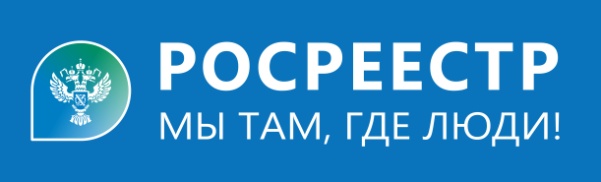 Для чего нужно межевать земельный участок? -  спрашивает жительницас. Озерки,  Валентина Викторовна.На вопрос отвечает  заместитель главного государственного инспектора по использованию и охране земель Тальменского района Наталья Эрмиш:           Межевание земельного участка проводится для установления его границ на местности. Межевание проводится, если границы земельного участка не установлены (в том числе, если сведения о его границах отсутствуют в ЕГРН или не соответствуют требованиям законодательства к описанию их местоположения).           Для чего нужно межевание?- Межевание избавит собственников от многих юридических проблем. Практика показывает, что именно отсутствие точно определенных границ является причиной большинства конфликтов между владельцами смежных земельных участков. Но если вы проводите межевание, в ЕГРН вносятся точные границы вашего участка. Таким образом, вы защитите свои права и сведёте к минимуму возникновение земельных споров.- Наличие границ позволяет без лишних проблем совершать с участком любые операции и сделки. Например, продать его будет проще, ведь вряд ли покупатели захотят приобретать участок без четко определенных границ.- Уточнение границ поможет исправить возможные ошибки, в том числе в сведениях о фактически используемой площади. Она может отличаться от той, что указана в сведениях ЕГРН. Кроме того, ошибочные сведения о площади участка могут стать причиной неверного определения его кадастровой стоимости и, как следствие, неверного определения размера земельного налога.- При этом если собственники решат разделить земельный участок, то это также возможно только при наличии установленных границ.  